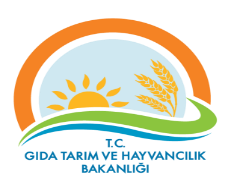 Tekirdağ İl Gıda Tarım ve Hayvancılık MüdürlüğüTEMEL SÜREÇ TANIM FORMUTekirdağ İl Gıda Tarım ve Hayvancılık MüdürlüğüTEMEL SÜREÇ TANIM FORMUTekirdağ İl Gıda Tarım ve Hayvancılık MüdürlüğüTEMEL SÜREÇ TANIM FORMUTekirdağ İl Gıda Tarım ve Hayvancılık MüdürlüğüTEMEL SÜREÇ TANIM FORMUTekirdağ İl Gıda Tarım ve Hayvancılık MüdürlüğüTEMEL SÜREÇ TANIM FORMUTekirdağ İl Gıda Tarım ve Hayvancılık MüdürlüğüTEMEL SÜREÇ TANIM FORMUTekirdağ İl Gıda Tarım ve Hayvancılık MüdürlüğüTEMEL SÜREÇ TANIM FORMUTekirdağ İl Gıda Tarım ve Hayvancılık MüdürlüğüTEMEL SÜREÇ TANIM FORMUTekirdağ İl Gıda Tarım ve Hayvancılık MüdürlüğüTEMEL SÜREÇ TANIM FORMUDokuman KoduDokuman KoduDokuman KoduDokuman KoduGTHB.59.İLM../KYS.081Tekirdağ İl Gıda Tarım ve Hayvancılık MüdürlüğüTEMEL SÜREÇ TANIM FORMUTekirdağ İl Gıda Tarım ve Hayvancılık MüdürlüğüTEMEL SÜREÇ TANIM FORMUTekirdağ İl Gıda Tarım ve Hayvancılık MüdürlüğüTEMEL SÜREÇ TANIM FORMUTekirdağ İl Gıda Tarım ve Hayvancılık MüdürlüğüTEMEL SÜREÇ TANIM FORMUTekirdağ İl Gıda Tarım ve Hayvancılık MüdürlüğüTEMEL SÜREÇ TANIM FORMUTekirdağ İl Gıda Tarım ve Hayvancılık MüdürlüğüTEMEL SÜREÇ TANIM FORMUTekirdağ İl Gıda Tarım ve Hayvancılık MüdürlüğüTEMEL SÜREÇ TANIM FORMUTekirdağ İl Gıda Tarım ve Hayvancılık MüdürlüğüTEMEL SÜREÇ TANIM FORMUTekirdağ İl Gıda Tarım ve Hayvancılık MüdürlüğüTEMEL SÜREÇ TANIM FORMURevizyon NoRevizyon NoRevizyon NoRevizyon No00Tekirdağ İl Gıda Tarım ve Hayvancılık MüdürlüğüTEMEL SÜREÇ TANIM FORMUTekirdağ İl Gıda Tarım ve Hayvancılık MüdürlüğüTEMEL SÜREÇ TANIM FORMUTekirdağ İl Gıda Tarım ve Hayvancılık MüdürlüğüTEMEL SÜREÇ TANIM FORMUTekirdağ İl Gıda Tarım ve Hayvancılık MüdürlüğüTEMEL SÜREÇ TANIM FORMUTekirdağ İl Gıda Tarım ve Hayvancılık MüdürlüğüTEMEL SÜREÇ TANIM FORMUTekirdağ İl Gıda Tarım ve Hayvancılık MüdürlüğüTEMEL SÜREÇ TANIM FORMUTekirdağ İl Gıda Tarım ve Hayvancılık MüdürlüğüTEMEL SÜREÇ TANIM FORMUTekirdağ İl Gıda Tarım ve Hayvancılık MüdürlüğüTEMEL SÜREÇ TANIM FORMUTekirdağ İl Gıda Tarım ve Hayvancılık MüdürlüğüTEMEL SÜREÇ TANIM FORMURevizyon TarihiRevizyon TarihiRevizyon TarihiRevizyon Tarihi00.00.0000Tekirdağ İl Gıda Tarım ve Hayvancılık MüdürlüğüTEMEL SÜREÇ TANIM FORMUTekirdağ İl Gıda Tarım ve Hayvancılık MüdürlüğüTEMEL SÜREÇ TANIM FORMUTekirdağ İl Gıda Tarım ve Hayvancılık MüdürlüğüTEMEL SÜREÇ TANIM FORMUTekirdağ İl Gıda Tarım ve Hayvancılık MüdürlüğüTEMEL SÜREÇ TANIM FORMUTekirdağ İl Gıda Tarım ve Hayvancılık MüdürlüğüTEMEL SÜREÇ TANIM FORMUTekirdağ İl Gıda Tarım ve Hayvancılık MüdürlüğüTEMEL SÜREÇ TANIM FORMUTekirdağ İl Gıda Tarım ve Hayvancılık MüdürlüğüTEMEL SÜREÇ TANIM FORMUTekirdağ İl Gıda Tarım ve Hayvancılık MüdürlüğüTEMEL SÜREÇ TANIM FORMUTekirdağ İl Gıda Tarım ve Hayvancılık MüdürlüğüTEMEL SÜREÇ TANIM FORMUYayın TarihiYayın TarihiYayın TarihiYayın TarihiTekirdağ İl Gıda Tarım ve Hayvancılık MüdürlüğüTEMEL SÜREÇ TANIM FORMUTekirdağ İl Gıda Tarım ve Hayvancılık MüdürlüğüTEMEL SÜREÇ TANIM FORMUTekirdağ İl Gıda Tarım ve Hayvancılık MüdürlüğüTEMEL SÜREÇ TANIM FORMUTekirdağ İl Gıda Tarım ve Hayvancılık MüdürlüğüTEMEL SÜREÇ TANIM FORMUTekirdağ İl Gıda Tarım ve Hayvancılık MüdürlüğüTEMEL SÜREÇ TANIM FORMUTekirdağ İl Gıda Tarım ve Hayvancılık MüdürlüğüTEMEL SÜREÇ TANIM FORMUTekirdağ İl Gıda Tarım ve Hayvancılık MüdürlüğüTEMEL SÜREÇ TANIM FORMUTekirdağ İl Gıda Tarım ve Hayvancılık MüdürlüğüTEMEL SÜREÇ TANIM FORMUTekirdağ İl Gıda Tarım ve Hayvancılık MüdürlüğüTEMEL SÜREÇ TANIM FORMUSayfa SayısıSayfa SayısıSayfa SayısıSayfa SayısıSayfa 1 / Süreç Adı Süreç Adı Süreç Adı Süreç Adı YETKİLENDİRME, BELGELENDİRME, İZLEME İŞLEMLERİ SÜRECİYETKİLENDİRME, BELGELENDİRME, İZLEME İŞLEMLERİ SÜRECİYETKİLENDİRME, BELGELENDİRME, İZLEME İŞLEMLERİ SÜRECİYETKİLENDİRME, BELGELENDİRME, İZLEME İŞLEMLERİ SÜRECİYETKİLENDİRME, BELGELENDİRME, İZLEME İŞLEMLERİ SÜRECİYETKİLENDİRME, BELGELENDİRME, İZLEME İŞLEMLERİ SÜRECİYETKİLENDİRME, BELGELENDİRME, İZLEME İŞLEMLERİ SÜRECİYETKİLENDİRME, BELGELENDİRME, İZLEME İŞLEMLERİ SÜRECİYETKİLENDİRME, BELGELENDİRME, İZLEME İŞLEMLERİ SÜRECİYETKİLENDİRME, BELGELENDİRME, İZLEME İŞLEMLERİ SÜRECİSüreç No:081Süreç No:081Süreç No:081Süreç TipiSüreç TipiSüreç TipiSüreç TipiOperasyonelOperasyonelOperasyonelOperasyonelOperasyonelOperasyonelOperasyonelOperasyonelOperasyonelOperasyonelOperasyonelOperasyonelOperasyonelSüreç Sahibi  Süreç Sahibi  Süreç Sahibi  Süreç Sahibi  İl Gıda Tarım ve Hayvancılık Müdürüİl Gıda Tarım ve Hayvancılık Müdürüİl Gıda Tarım ve Hayvancılık Müdürüİl Gıda Tarım ve Hayvancılık Müdürüİl Gıda Tarım ve Hayvancılık Müdürüİl Gıda Tarım ve Hayvancılık Müdürüİl Gıda Tarım ve Hayvancılık Müdürüİl Gıda Tarım ve Hayvancılık Müdürüİl Gıda Tarım ve Hayvancılık Müdürüİl Gıda Tarım ve Hayvancılık Müdürüİl Gıda Tarım ve Hayvancılık Müdürüİl Gıda Tarım ve Hayvancılık Müdürüİl Gıda Tarım ve Hayvancılık MüdürüSüreç Sorumlusu/SorumlularıSüreç Sorumlusu/SorumlularıSüreç Sorumlusu/SorumlularıSüreç Sorumlusu/Sorumlularıİl Gıda Tarım ve Hayvancılık Müdür Yardımcısı Hayvan Sağlığı ve Yetiştiriciliği Şube Müdürüİlçe Gıda Tarım ve Hayvancılık Müdürü İl Gıda Tarım ve Hayvancılık Müdür Yardımcısı Hayvan Sağlığı ve Yetiştiriciliği Şube Müdürüİlçe Gıda Tarım ve Hayvancılık Müdürü İl Gıda Tarım ve Hayvancılık Müdür Yardımcısı Hayvan Sağlığı ve Yetiştiriciliği Şube Müdürüİlçe Gıda Tarım ve Hayvancılık Müdürü İl Gıda Tarım ve Hayvancılık Müdür Yardımcısı Hayvan Sağlığı ve Yetiştiriciliği Şube Müdürüİlçe Gıda Tarım ve Hayvancılık Müdürü İl Gıda Tarım ve Hayvancılık Müdür Yardımcısı Hayvan Sağlığı ve Yetiştiriciliği Şube Müdürüİlçe Gıda Tarım ve Hayvancılık Müdürü İl Gıda Tarım ve Hayvancılık Müdür Yardımcısı Hayvan Sağlığı ve Yetiştiriciliği Şube Müdürüİlçe Gıda Tarım ve Hayvancılık Müdürü İl Gıda Tarım ve Hayvancılık Müdür Yardımcısı Hayvan Sağlığı ve Yetiştiriciliği Şube Müdürüİlçe Gıda Tarım ve Hayvancılık Müdürü İl Gıda Tarım ve Hayvancılık Müdür Yardımcısı Hayvan Sağlığı ve Yetiştiriciliği Şube Müdürüİlçe Gıda Tarım ve Hayvancılık Müdürü İl Gıda Tarım ve Hayvancılık Müdür Yardımcısı Hayvan Sağlığı ve Yetiştiriciliği Şube Müdürüİlçe Gıda Tarım ve Hayvancılık Müdürü İl Gıda Tarım ve Hayvancılık Müdür Yardımcısı Hayvan Sağlığı ve Yetiştiriciliği Şube Müdürüİlçe Gıda Tarım ve Hayvancılık Müdürü İl Gıda Tarım ve Hayvancılık Müdür Yardımcısı Hayvan Sağlığı ve Yetiştiriciliği Şube Müdürüİlçe Gıda Tarım ve Hayvancılık Müdürü İl Gıda Tarım ve Hayvancılık Müdür Yardımcısı Hayvan Sağlığı ve Yetiştiriciliği Şube Müdürüİlçe Gıda Tarım ve Hayvancılık Müdürü İl Gıda Tarım ve Hayvancılık Müdür Yardımcısı Hayvan Sağlığı ve Yetiştiriciliği Şube Müdürüİlçe Gıda Tarım ve Hayvancılık Müdürü Süreç UygulayıcılarıSüreç UygulayıcılarıSüreç UygulayıcılarıSüreç UygulayıcılarıGörevlendirilen personeller.Görevlendirilen personeller.Görevlendirilen personeller.Görevlendirilen personeller.Görevlendirilen personeller.Görevlendirilen personeller.Görevlendirilen personeller.Görevlendirilen personeller.Görevlendirilen personeller.Görevlendirilen personeller.Görevlendirilen personeller.Görevlendirilen personeller.Görevlendirilen personeller.SÜREÇ SINIRLARISÜREÇ SINIRLARISÜREÇ SINIRLARISÜREÇ SINIRLARIBaşlangıç NoktasıBaşlangıç Noktasıİl Müdürlüğüne Başvuru.İl Müdürlüğüne Başvuru.İl Müdürlüğüne Başvuru.İl Müdürlüğüne Başvuru.İl Müdürlüğüne Başvuru.İl Müdürlüğüne Başvuru.İl Müdürlüğüne Başvuru.İl Müdürlüğüne Başvuru.İl Müdürlüğüne Başvuru.İl Müdürlüğüne Başvuru.İl Müdürlüğüne Başvuru.SÜREÇ SINIRLARISÜREÇ SINIRLARISÜREÇ SINIRLARISÜREÇ SINIRLARIBitiş NoktasıBitiş Noktasıİthalatçı Firmaya Kontrol Belgesinin verilmesi ve Yetkili Sınır Kontrol Noktasına Belgenin bir nüshasının gönderilmesi.İthalatçı Firmaya Kontrol Belgesinin verilmesi ve Yetkili Sınır Kontrol Noktasına Belgenin bir nüshasının gönderilmesi.İthalatçı Firmaya Kontrol Belgesinin verilmesi ve Yetkili Sınır Kontrol Noktasına Belgenin bir nüshasının gönderilmesi.İthalatçı Firmaya Kontrol Belgesinin verilmesi ve Yetkili Sınır Kontrol Noktasına Belgenin bir nüshasının gönderilmesi.İthalatçı Firmaya Kontrol Belgesinin verilmesi ve Yetkili Sınır Kontrol Noktasına Belgenin bir nüshasının gönderilmesi.İthalatçı Firmaya Kontrol Belgesinin verilmesi ve Yetkili Sınır Kontrol Noktasına Belgenin bir nüshasının gönderilmesi.İthalatçı Firmaya Kontrol Belgesinin verilmesi ve Yetkili Sınır Kontrol Noktasına Belgenin bir nüshasının gönderilmesi.İthalatçı Firmaya Kontrol Belgesinin verilmesi ve Yetkili Sınır Kontrol Noktasına Belgenin bir nüshasının gönderilmesi.İthalatçı Firmaya Kontrol Belgesinin verilmesi ve Yetkili Sınır Kontrol Noktasına Belgenin bir nüshasının gönderilmesi.İthalatçı Firmaya Kontrol Belgesinin verilmesi ve Yetkili Sınır Kontrol Noktasına Belgenin bir nüshasının gönderilmesi.İthalatçı Firmaya Kontrol Belgesinin verilmesi ve Yetkili Sınır Kontrol Noktasına Belgenin bir nüshasının gönderilmesi.GİRDİLERGİRDİLERGİRDİLERGİRDİLERGİRDİLERGİRDİLERGİRDİLERGİRDİLERGİRDİLERGİRDİLERGİRDİ SAĞLAYANLARGİRDİ SAĞLAYANLARGİRDİ SAĞLAYANLARGİRDİ SAĞLAYANLARGİRDİ SAĞLAYANLARGİRDİ SAĞLAYANLARGİRDİ SAĞLAYANLARGıda Faaliyetlerine Yönelik Yetkilendirme ve Belgelendirme Süreci;Ülkeye Girişte Veteriner Kontrollerine Tabi Olan Hayvan ve Ürünlere Dair Yönetmelik (21/12/2011 tarih ve 28149 sayılı RG);Hayvansal ürün ithalatında kontrol belgesi onaylanması ve ithalat aşamasında sunulması gereken belgeler hakkında tebliğ(Tebliğ no: 2012/12)Gıda Tarım ve Hayvancılık Bakanlığının Kontrolüne Tabi Ürünlerin İthalat Denetimi Tebliği-2017/5 (Ürün Güvenliği ve Denetimi)’nin Ek-1/a’sında yer alan ve Tablo-2’de gümrük tarife pozisyonu verilen ürünler için Kontrol Belgesi düzenlemeye karşılarında belirtilen İl Müdürlükleri yetkilidir.Kontrol belgesinin onaylanması aşamasında gerekli belgeler: İthalatçı veya yetkilisi, aşağıdaki belgelerin eklendiği dilekçe ile Bakanlık yetkili il müdürlüklerine başvurur:a) Kontrol belgesi.b) Proforma fatura veya fatura.c) Örnek veteriner sağlık sertifikası.ç) Orijin belgesi.d) Firmayı temsile yetkili kişi/kişilerin noter onaylı imza sirküleri.e) Ticaret Sicil Gazetesi veya faaliyet belgesif) Bileşen listesi.g) Etiket/etiket taslağı.ğ) EK-1’de yer alan etiket taahhütnamesih) Kontrol belgesi üç asıl, başvurudaki diğer belgeler ise bir asıl ve iki nüsha olarak sunulur. Orijin belgesinin aslı, sevkiyatla birlikte gelebilir. Belgelerin asılları Kontrol Belgesini onaylayan il müdürlüğünde muhafaza edilir. Ancak fatura ile başvurulması durumunda, bir kopya alınarak, aslı kontrol belgesiyle birlikte ithalatçıya verilir.ı)Kontrol belgesi üç asıl, başvurudaki diğer belgeler ise bir asıl ve iki nüsha olarak sunulur. Orijin belgesinin aslı, sevkiyatla birlikte gelebilir. Belgelerin asılları Kontrol Belgesini onaylayan il müdürlüğünde muhafaza edilir. Ancak fatura ile başvurulması durumunda, bir kopya alınarak, aslı kontrol belgesiyle birlikte ithalatçıya verilir.i) Kontrol belgeleri ve eklenen belge nüshaları ithalatçıya ve malın giriş gümrüğünün bulunduğu veteriner sınır kontrol noktası/il müdürlüğüne gönderilir.Dikkat edilecek Hususlar:Kontrol Belgesi onaylama aşamasında Genel Müdürlüğümüz web sayfasında yayınlanan “Hayvan Hastalıkları Nedeniyle Yasak Konulan Ülkeler ve Yasaklanan Maddeler Listesi” ve “BSE Hastalığı Nedeniyle Ülkeye Girişte Kısıtlama Getirilen Hayvan ve Ürünler Listesi” kontrol edilecek, ithalatı yasaklanmış ürünler için Kontrol Belgesi onaylanmayacaktır.Genel Müdürlüğümüz web sayfasında yayınlanan “Hayvan Hastalıkları Nedeniyle Yasak Konulan Ülkeler ve Yasaklanan Maddeler” listesinde belirli işleme tabi tutulması koşuluyla ithalata izin verilen ürünler için; bu işlemlerin sağlık sertifikasında veya ek beyan olarak belirtilmesi gerekmektedir. Ek beyan, sağlık sertifikasını onaylamaya yetkili makam tarafından düzenlenmiş olmalıdır.Firmayı temsile yetkili kişi/kişilerin imza sirküleri ilk başvuruda noter onaylı olarak, daha sonraki başvurularda ise değişiklik olmaması durumunda fotokopi olarak sunulacaktır. Sunulan proforma faturaların geçerlilik süresi 1 yıl olarak kabul edilecektir. İthali amaçlanan hayvansal ürün için sağlık sertifikası; Bakanlıkça formatı belirlenmiş sağlık sertifikası olması durumunda; örnek veteriner sağlık sertifikasının aynı içerikte olmasına dikkat edilecektir. Kontrol Belgesi onay işlemleri Gıda Güvenliği Bilgi Sistemi (GGBS) üzerinden yürütülecek olup, sistemden alınan numara Kontrol Belgesi numarası olarak yazılacaktır. .Gıda Faaliyetlerine Yönelik Yetkilendirme ve Belgelendirme Süreci;Ülkeye Girişte Veteriner Kontrollerine Tabi Olan Hayvan ve Ürünlere Dair Yönetmelik (21/12/2011 tarih ve 28149 sayılı RG);Hayvansal ürün ithalatında kontrol belgesi onaylanması ve ithalat aşamasında sunulması gereken belgeler hakkında tebliğ(Tebliğ no: 2012/12)Gıda Tarım ve Hayvancılık Bakanlığının Kontrolüne Tabi Ürünlerin İthalat Denetimi Tebliği-2017/5 (Ürün Güvenliği ve Denetimi)’nin Ek-1/a’sında yer alan ve Tablo-2’de gümrük tarife pozisyonu verilen ürünler için Kontrol Belgesi düzenlemeye karşılarında belirtilen İl Müdürlükleri yetkilidir.Kontrol belgesinin onaylanması aşamasında gerekli belgeler: İthalatçı veya yetkilisi, aşağıdaki belgelerin eklendiği dilekçe ile Bakanlık yetkili il müdürlüklerine başvurur:a) Kontrol belgesi.b) Proforma fatura veya fatura.c) Örnek veteriner sağlık sertifikası.ç) Orijin belgesi.d) Firmayı temsile yetkili kişi/kişilerin noter onaylı imza sirküleri.e) Ticaret Sicil Gazetesi veya faaliyet belgesif) Bileşen listesi.g) Etiket/etiket taslağı.ğ) EK-1’de yer alan etiket taahhütnamesih) Kontrol belgesi üç asıl, başvurudaki diğer belgeler ise bir asıl ve iki nüsha olarak sunulur. Orijin belgesinin aslı, sevkiyatla birlikte gelebilir. Belgelerin asılları Kontrol Belgesini onaylayan il müdürlüğünde muhafaza edilir. Ancak fatura ile başvurulması durumunda, bir kopya alınarak, aslı kontrol belgesiyle birlikte ithalatçıya verilir.ı)Kontrol belgesi üç asıl, başvurudaki diğer belgeler ise bir asıl ve iki nüsha olarak sunulur. Orijin belgesinin aslı, sevkiyatla birlikte gelebilir. Belgelerin asılları Kontrol Belgesini onaylayan il müdürlüğünde muhafaza edilir. Ancak fatura ile başvurulması durumunda, bir kopya alınarak, aslı kontrol belgesiyle birlikte ithalatçıya verilir.i) Kontrol belgeleri ve eklenen belge nüshaları ithalatçıya ve malın giriş gümrüğünün bulunduğu veteriner sınır kontrol noktası/il müdürlüğüne gönderilir.Dikkat edilecek Hususlar:Kontrol Belgesi onaylama aşamasında Genel Müdürlüğümüz web sayfasında yayınlanan “Hayvan Hastalıkları Nedeniyle Yasak Konulan Ülkeler ve Yasaklanan Maddeler Listesi” ve “BSE Hastalığı Nedeniyle Ülkeye Girişte Kısıtlama Getirilen Hayvan ve Ürünler Listesi” kontrol edilecek, ithalatı yasaklanmış ürünler için Kontrol Belgesi onaylanmayacaktır.Genel Müdürlüğümüz web sayfasında yayınlanan “Hayvan Hastalıkları Nedeniyle Yasak Konulan Ülkeler ve Yasaklanan Maddeler” listesinde belirli işleme tabi tutulması koşuluyla ithalata izin verilen ürünler için; bu işlemlerin sağlık sertifikasında veya ek beyan olarak belirtilmesi gerekmektedir. Ek beyan, sağlık sertifikasını onaylamaya yetkili makam tarafından düzenlenmiş olmalıdır.Firmayı temsile yetkili kişi/kişilerin imza sirküleri ilk başvuruda noter onaylı olarak, daha sonraki başvurularda ise değişiklik olmaması durumunda fotokopi olarak sunulacaktır. Sunulan proforma faturaların geçerlilik süresi 1 yıl olarak kabul edilecektir. İthali amaçlanan hayvansal ürün için sağlık sertifikası; Bakanlıkça formatı belirlenmiş sağlık sertifikası olması durumunda; örnek veteriner sağlık sertifikasının aynı içerikte olmasına dikkat edilecektir. Kontrol Belgesi onay işlemleri Gıda Güvenliği Bilgi Sistemi (GGBS) üzerinden yürütülecek olup, sistemden alınan numara Kontrol Belgesi numarası olarak yazılacaktır. .Gıda Faaliyetlerine Yönelik Yetkilendirme ve Belgelendirme Süreci;Ülkeye Girişte Veteriner Kontrollerine Tabi Olan Hayvan ve Ürünlere Dair Yönetmelik (21/12/2011 tarih ve 28149 sayılı RG);Hayvansal ürün ithalatında kontrol belgesi onaylanması ve ithalat aşamasında sunulması gereken belgeler hakkında tebliğ(Tebliğ no: 2012/12)Gıda Tarım ve Hayvancılık Bakanlığının Kontrolüne Tabi Ürünlerin İthalat Denetimi Tebliği-2017/5 (Ürün Güvenliği ve Denetimi)’nin Ek-1/a’sında yer alan ve Tablo-2’de gümrük tarife pozisyonu verilen ürünler için Kontrol Belgesi düzenlemeye karşılarında belirtilen İl Müdürlükleri yetkilidir.Kontrol belgesinin onaylanması aşamasında gerekli belgeler: İthalatçı veya yetkilisi, aşağıdaki belgelerin eklendiği dilekçe ile Bakanlık yetkili il müdürlüklerine başvurur:a) Kontrol belgesi.b) Proforma fatura veya fatura.c) Örnek veteriner sağlık sertifikası.ç) Orijin belgesi.d) Firmayı temsile yetkili kişi/kişilerin noter onaylı imza sirküleri.e) Ticaret Sicil Gazetesi veya faaliyet belgesif) Bileşen listesi.g) Etiket/etiket taslağı.ğ) EK-1’de yer alan etiket taahhütnamesih) Kontrol belgesi üç asıl, başvurudaki diğer belgeler ise bir asıl ve iki nüsha olarak sunulur. Orijin belgesinin aslı, sevkiyatla birlikte gelebilir. Belgelerin asılları Kontrol Belgesini onaylayan il müdürlüğünde muhafaza edilir. Ancak fatura ile başvurulması durumunda, bir kopya alınarak, aslı kontrol belgesiyle birlikte ithalatçıya verilir.ı)Kontrol belgesi üç asıl, başvurudaki diğer belgeler ise bir asıl ve iki nüsha olarak sunulur. Orijin belgesinin aslı, sevkiyatla birlikte gelebilir. Belgelerin asılları Kontrol Belgesini onaylayan il müdürlüğünde muhafaza edilir. Ancak fatura ile başvurulması durumunda, bir kopya alınarak, aslı kontrol belgesiyle birlikte ithalatçıya verilir.i) Kontrol belgeleri ve eklenen belge nüshaları ithalatçıya ve malın giriş gümrüğünün bulunduğu veteriner sınır kontrol noktası/il müdürlüğüne gönderilir.Dikkat edilecek Hususlar:Kontrol Belgesi onaylama aşamasında Genel Müdürlüğümüz web sayfasında yayınlanan “Hayvan Hastalıkları Nedeniyle Yasak Konulan Ülkeler ve Yasaklanan Maddeler Listesi” ve “BSE Hastalığı Nedeniyle Ülkeye Girişte Kısıtlama Getirilen Hayvan ve Ürünler Listesi” kontrol edilecek, ithalatı yasaklanmış ürünler için Kontrol Belgesi onaylanmayacaktır.Genel Müdürlüğümüz web sayfasında yayınlanan “Hayvan Hastalıkları Nedeniyle Yasak Konulan Ülkeler ve Yasaklanan Maddeler” listesinde belirli işleme tabi tutulması koşuluyla ithalata izin verilen ürünler için; bu işlemlerin sağlık sertifikasında veya ek beyan olarak belirtilmesi gerekmektedir. Ek beyan, sağlık sertifikasını onaylamaya yetkili makam tarafından düzenlenmiş olmalıdır.Firmayı temsile yetkili kişi/kişilerin imza sirküleri ilk başvuruda noter onaylı olarak, daha sonraki başvurularda ise değişiklik olmaması durumunda fotokopi olarak sunulacaktır. Sunulan proforma faturaların geçerlilik süresi 1 yıl olarak kabul edilecektir. İthali amaçlanan hayvansal ürün için sağlık sertifikası; Bakanlıkça formatı belirlenmiş sağlık sertifikası olması durumunda; örnek veteriner sağlık sertifikasının aynı içerikte olmasına dikkat edilecektir. Kontrol Belgesi onay işlemleri Gıda Güvenliği Bilgi Sistemi (GGBS) üzerinden yürütülecek olup, sistemden alınan numara Kontrol Belgesi numarası olarak yazılacaktır. .Gıda Faaliyetlerine Yönelik Yetkilendirme ve Belgelendirme Süreci;Ülkeye Girişte Veteriner Kontrollerine Tabi Olan Hayvan ve Ürünlere Dair Yönetmelik (21/12/2011 tarih ve 28149 sayılı RG);Hayvansal ürün ithalatında kontrol belgesi onaylanması ve ithalat aşamasında sunulması gereken belgeler hakkında tebliğ(Tebliğ no: 2012/12)Gıda Tarım ve Hayvancılık Bakanlığının Kontrolüne Tabi Ürünlerin İthalat Denetimi Tebliği-2017/5 (Ürün Güvenliği ve Denetimi)’nin Ek-1/a’sında yer alan ve Tablo-2’de gümrük tarife pozisyonu verilen ürünler için Kontrol Belgesi düzenlemeye karşılarında belirtilen İl Müdürlükleri yetkilidir.Kontrol belgesinin onaylanması aşamasında gerekli belgeler: İthalatçı veya yetkilisi, aşağıdaki belgelerin eklendiği dilekçe ile Bakanlık yetkili il müdürlüklerine başvurur:a) Kontrol belgesi.b) Proforma fatura veya fatura.c) Örnek veteriner sağlık sertifikası.ç) Orijin belgesi.d) Firmayı temsile yetkili kişi/kişilerin noter onaylı imza sirküleri.e) Ticaret Sicil Gazetesi veya faaliyet belgesif) Bileşen listesi.g) Etiket/etiket taslağı.ğ) EK-1’de yer alan etiket taahhütnamesih) Kontrol belgesi üç asıl, başvurudaki diğer belgeler ise bir asıl ve iki nüsha olarak sunulur. Orijin belgesinin aslı, sevkiyatla birlikte gelebilir. Belgelerin asılları Kontrol Belgesini onaylayan il müdürlüğünde muhafaza edilir. Ancak fatura ile başvurulması durumunda, bir kopya alınarak, aslı kontrol belgesiyle birlikte ithalatçıya verilir.ı)Kontrol belgesi üç asıl, başvurudaki diğer belgeler ise bir asıl ve iki nüsha olarak sunulur. Orijin belgesinin aslı, sevkiyatla birlikte gelebilir. Belgelerin asılları Kontrol Belgesini onaylayan il müdürlüğünde muhafaza edilir. Ancak fatura ile başvurulması durumunda, bir kopya alınarak, aslı kontrol belgesiyle birlikte ithalatçıya verilir.i) Kontrol belgeleri ve eklenen belge nüshaları ithalatçıya ve malın giriş gümrüğünün bulunduğu veteriner sınır kontrol noktası/il müdürlüğüne gönderilir.Dikkat edilecek Hususlar:Kontrol Belgesi onaylama aşamasında Genel Müdürlüğümüz web sayfasında yayınlanan “Hayvan Hastalıkları Nedeniyle Yasak Konulan Ülkeler ve Yasaklanan Maddeler Listesi” ve “BSE Hastalığı Nedeniyle Ülkeye Girişte Kısıtlama Getirilen Hayvan ve Ürünler Listesi” kontrol edilecek, ithalatı yasaklanmış ürünler için Kontrol Belgesi onaylanmayacaktır.Genel Müdürlüğümüz web sayfasında yayınlanan “Hayvan Hastalıkları Nedeniyle Yasak Konulan Ülkeler ve Yasaklanan Maddeler” listesinde belirli işleme tabi tutulması koşuluyla ithalata izin verilen ürünler için; bu işlemlerin sağlık sertifikasında veya ek beyan olarak belirtilmesi gerekmektedir. Ek beyan, sağlık sertifikasını onaylamaya yetkili makam tarafından düzenlenmiş olmalıdır.Firmayı temsile yetkili kişi/kişilerin imza sirküleri ilk başvuruda noter onaylı olarak, daha sonraki başvurularda ise değişiklik olmaması durumunda fotokopi olarak sunulacaktır. Sunulan proforma faturaların geçerlilik süresi 1 yıl olarak kabul edilecektir. İthali amaçlanan hayvansal ürün için sağlık sertifikası; Bakanlıkça formatı belirlenmiş sağlık sertifikası olması durumunda; örnek veteriner sağlık sertifikasının aynı içerikte olmasına dikkat edilecektir. Kontrol Belgesi onay işlemleri Gıda Güvenliği Bilgi Sistemi (GGBS) üzerinden yürütülecek olup, sistemden alınan numara Kontrol Belgesi numarası olarak yazılacaktır. .Gıda Faaliyetlerine Yönelik Yetkilendirme ve Belgelendirme Süreci;Ülkeye Girişte Veteriner Kontrollerine Tabi Olan Hayvan ve Ürünlere Dair Yönetmelik (21/12/2011 tarih ve 28149 sayılı RG);Hayvansal ürün ithalatında kontrol belgesi onaylanması ve ithalat aşamasında sunulması gereken belgeler hakkında tebliğ(Tebliğ no: 2012/12)Gıda Tarım ve Hayvancılık Bakanlığının Kontrolüne Tabi Ürünlerin İthalat Denetimi Tebliği-2017/5 (Ürün Güvenliği ve Denetimi)’nin Ek-1/a’sında yer alan ve Tablo-2’de gümrük tarife pozisyonu verilen ürünler için Kontrol Belgesi düzenlemeye karşılarında belirtilen İl Müdürlükleri yetkilidir.Kontrol belgesinin onaylanması aşamasında gerekli belgeler: İthalatçı veya yetkilisi, aşağıdaki belgelerin eklendiği dilekçe ile Bakanlık yetkili il müdürlüklerine başvurur:a) Kontrol belgesi.b) Proforma fatura veya fatura.c) Örnek veteriner sağlık sertifikası.ç) Orijin belgesi.d) Firmayı temsile yetkili kişi/kişilerin noter onaylı imza sirküleri.e) Ticaret Sicil Gazetesi veya faaliyet belgesif) Bileşen listesi.g) Etiket/etiket taslağı.ğ) EK-1’de yer alan etiket taahhütnamesih) Kontrol belgesi üç asıl, başvurudaki diğer belgeler ise bir asıl ve iki nüsha olarak sunulur. Orijin belgesinin aslı, sevkiyatla birlikte gelebilir. Belgelerin asılları Kontrol Belgesini onaylayan il müdürlüğünde muhafaza edilir. Ancak fatura ile başvurulması durumunda, bir kopya alınarak, aslı kontrol belgesiyle birlikte ithalatçıya verilir.ı)Kontrol belgesi üç asıl, başvurudaki diğer belgeler ise bir asıl ve iki nüsha olarak sunulur. Orijin belgesinin aslı, sevkiyatla birlikte gelebilir. Belgelerin asılları Kontrol Belgesini onaylayan il müdürlüğünde muhafaza edilir. Ancak fatura ile başvurulması durumunda, bir kopya alınarak, aslı kontrol belgesiyle birlikte ithalatçıya verilir.i) Kontrol belgeleri ve eklenen belge nüshaları ithalatçıya ve malın giriş gümrüğünün bulunduğu veteriner sınır kontrol noktası/il müdürlüğüne gönderilir.Dikkat edilecek Hususlar:Kontrol Belgesi onaylama aşamasında Genel Müdürlüğümüz web sayfasında yayınlanan “Hayvan Hastalıkları Nedeniyle Yasak Konulan Ülkeler ve Yasaklanan Maddeler Listesi” ve “BSE Hastalığı Nedeniyle Ülkeye Girişte Kısıtlama Getirilen Hayvan ve Ürünler Listesi” kontrol edilecek, ithalatı yasaklanmış ürünler için Kontrol Belgesi onaylanmayacaktır.Genel Müdürlüğümüz web sayfasında yayınlanan “Hayvan Hastalıkları Nedeniyle Yasak Konulan Ülkeler ve Yasaklanan Maddeler” listesinde belirli işleme tabi tutulması koşuluyla ithalata izin verilen ürünler için; bu işlemlerin sağlık sertifikasında veya ek beyan olarak belirtilmesi gerekmektedir. Ek beyan, sağlık sertifikasını onaylamaya yetkili makam tarafından düzenlenmiş olmalıdır.Firmayı temsile yetkili kişi/kişilerin imza sirküleri ilk başvuruda noter onaylı olarak, daha sonraki başvurularda ise değişiklik olmaması durumunda fotokopi olarak sunulacaktır. Sunulan proforma faturaların geçerlilik süresi 1 yıl olarak kabul edilecektir. İthali amaçlanan hayvansal ürün için sağlık sertifikası; Bakanlıkça formatı belirlenmiş sağlık sertifikası olması durumunda; örnek veteriner sağlık sertifikasının aynı içerikte olmasına dikkat edilecektir. Kontrol Belgesi onay işlemleri Gıda Güvenliği Bilgi Sistemi (GGBS) üzerinden yürütülecek olup, sistemden alınan numara Kontrol Belgesi numarası olarak yazılacaktır. .Gıda Faaliyetlerine Yönelik Yetkilendirme ve Belgelendirme Süreci;Ülkeye Girişte Veteriner Kontrollerine Tabi Olan Hayvan ve Ürünlere Dair Yönetmelik (21/12/2011 tarih ve 28149 sayılı RG);Hayvansal ürün ithalatında kontrol belgesi onaylanması ve ithalat aşamasında sunulması gereken belgeler hakkında tebliğ(Tebliğ no: 2012/12)Gıda Tarım ve Hayvancılık Bakanlığının Kontrolüne Tabi Ürünlerin İthalat Denetimi Tebliği-2017/5 (Ürün Güvenliği ve Denetimi)’nin Ek-1/a’sında yer alan ve Tablo-2’de gümrük tarife pozisyonu verilen ürünler için Kontrol Belgesi düzenlemeye karşılarında belirtilen İl Müdürlükleri yetkilidir.Kontrol belgesinin onaylanması aşamasında gerekli belgeler: İthalatçı veya yetkilisi, aşağıdaki belgelerin eklendiği dilekçe ile Bakanlık yetkili il müdürlüklerine başvurur:a) Kontrol belgesi.b) Proforma fatura veya fatura.c) Örnek veteriner sağlık sertifikası.ç) Orijin belgesi.d) Firmayı temsile yetkili kişi/kişilerin noter onaylı imza sirküleri.e) Ticaret Sicil Gazetesi veya faaliyet belgesif) Bileşen listesi.g) Etiket/etiket taslağı.ğ) EK-1’de yer alan etiket taahhütnamesih) Kontrol belgesi üç asıl, başvurudaki diğer belgeler ise bir asıl ve iki nüsha olarak sunulur. Orijin belgesinin aslı, sevkiyatla birlikte gelebilir. Belgelerin asılları Kontrol Belgesini onaylayan il müdürlüğünde muhafaza edilir. Ancak fatura ile başvurulması durumunda, bir kopya alınarak, aslı kontrol belgesiyle birlikte ithalatçıya verilir.ı)Kontrol belgesi üç asıl, başvurudaki diğer belgeler ise bir asıl ve iki nüsha olarak sunulur. Orijin belgesinin aslı, sevkiyatla birlikte gelebilir. Belgelerin asılları Kontrol Belgesini onaylayan il müdürlüğünde muhafaza edilir. Ancak fatura ile başvurulması durumunda, bir kopya alınarak, aslı kontrol belgesiyle birlikte ithalatçıya verilir.i) Kontrol belgeleri ve eklenen belge nüshaları ithalatçıya ve malın giriş gümrüğünün bulunduğu veteriner sınır kontrol noktası/il müdürlüğüne gönderilir.Dikkat edilecek Hususlar:Kontrol Belgesi onaylama aşamasında Genel Müdürlüğümüz web sayfasında yayınlanan “Hayvan Hastalıkları Nedeniyle Yasak Konulan Ülkeler ve Yasaklanan Maddeler Listesi” ve “BSE Hastalığı Nedeniyle Ülkeye Girişte Kısıtlama Getirilen Hayvan ve Ürünler Listesi” kontrol edilecek, ithalatı yasaklanmış ürünler için Kontrol Belgesi onaylanmayacaktır.Genel Müdürlüğümüz web sayfasında yayınlanan “Hayvan Hastalıkları Nedeniyle Yasak Konulan Ülkeler ve Yasaklanan Maddeler” listesinde belirli işleme tabi tutulması koşuluyla ithalata izin verilen ürünler için; bu işlemlerin sağlık sertifikasında veya ek beyan olarak belirtilmesi gerekmektedir. Ek beyan, sağlık sertifikasını onaylamaya yetkili makam tarafından düzenlenmiş olmalıdır.Firmayı temsile yetkili kişi/kişilerin imza sirküleri ilk başvuruda noter onaylı olarak, daha sonraki başvurularda ise değişiklik olmaması durumunda fotokopi olarak sunulacaktır. Sunulan proforma faturaların geçerlilik süresi 1 yıl olarak kabul edilecektir. İthali amaçlanan hayvansal ürün için sağlık sertifikası; Bakanlıkça formatı belirlenmiş sağlık sertifikası olması durumunda; örnek veteriner sağlık sertifikasının aynı içerikte olmasına dikkat edilecektir. Kontrol Belgesi onay işlemleri Gıda Güvenliği Bilgi Sistemi (GGBS) üzerinden yürütülecek olup, sistemden alınan numara Kontrol Belgesi numarası olarak yazılacaktır. .Gıda Faaliyetlerine Yönelik Yetkilendirme ve Belgelendirme Süreci;Ülkeye Girişte Veteriner Kontrollerine Tabi Olan Hayvan ve Ürünlere Dair Yönetmelik (21/12/2011 tarih ve 28149 sayılı RG);Hayvansal ürün ithalatında kontrol belgesi onaylanması ve ithalat aşamasında sunulması gereken belgeler hakkında tebliğ(Tebliğ no: 2012/12)Gıda Tarım ve Hayvancılık Bakanlığının Kontrolüne Tabi Ürünlerin İthalat Denetimi Tebliği-2017/5 (Ürün Güvenliği ve Denetimi)’nin Ek-1/a’sında yer alan ve Tablo-2’de gümrük tarife pozisyonu verilen ürünler için Kontrol Belgesi düzenlemeye karşılarında belirtilen İl Müdürlükleri yetkilidir.Kontrol belgesinin onaylanması aşamasında gerekli belgeler: İthalatçı veya yetkilisi, aşağıdaki belgelerin eklendiği dilekçe ile Bakanlık yetkili il müdürlüklerine başvurur:a) Kontrol belgesi.b) Proforma fatura veya fatura.c) Örnek veteriner sağlık sertifikası.ç) Orijin belgesi.d) Firmayı temsile yetkili kişi/kişilerin noter onaylı imza sirküleri.e) Ticaret Sicil Gazetesi veya faaliyet belgesif) Bileşen listesi.g) Etiket/etiket taslağı.ğ) EK-1’de yer alan etiket taahhütnamesih) Kontrol belgesi üç asıl, başvurudaki diğer belgeler ise bir asıl ve iki nüsha olarak sunulur. Orijin belgesinin aslı, sevkiyatla birlikte gelebilir. Belgelerin asılları Kontrol Belgesini onaylayan il müdürlüğünde muhafaza edilir. Ancak fatura ile başvurulması durumunda, bir kopya alınarak, aslı kontrol belgesiyle birlikte ithalatçıya verilir.ı)Kontrol belgesi üç asıl, başvurudaki diğer belgeler ise bir asıl ve iki nüsha olarak sunulur. Orijin belgesinin aslı, sevkiyatla birlikte gelebilir. Belgelerin asılları Kontrol Belgesini onaylayan il müdürlüğünde muhafaza edilir. Ancak fatura ile başvurulması durumunda, bir kopya alınarak, aslı kontrol belgesiyle birlikte ithalatçıya verilir.i) Kontrol belgeleri ve eklenen belge nüshaları ithalatçıya ve malın giriş gümrüğünün bulunduğu veteriner sınır kontrol noktası/il müdürlüğüne gönderilir.Dikkat edilecek Hususlar:Kontrol Belgesi onaylama aşamasında Genel Müdürlüğümüz web sayfasında yayınlanan “Hayvan Hastalıkları Nedeniyle Yasak Konulan Ülkeler ve Yasaklanan Maddeler Listesi” ve “BSE Hastalığı Nedeniyle Ülkeye Girişte Kısıtlama Getirilen Hayvan ve Ürünler Listesi” kontrol edilecek, ithalatı yasaklanmış ürünler için Kontrol Belgesi onaylanmayacaktır.Genel Müdürlüğümüz web sayfasında yayınlanan “Hayvan Hastalıkları Nedeniyle Yasak Konulan Ülkeler ve Yasaklanan Maddeler” listesinde belirli işleme tabi tutulması koşuluyla ithalata izin verilen ürünler için; bu işlemlerin sağlık sertifikasında veya ek beyan olarak belirtilmesi gerekmektedir. Ek beyan, sağlık sertifikasını onaylamaya yetkili makam tarafından düzenlenmiş olmalıdır.Firmayı temsile yetkili kişi/kişilerin imza sirküleri ilk başvuruda noter onaylı olarak, daha sonraki başvurularda ise değişiklik olmaması durumunda fotokopi olarak sunulacaktır. Sunulan proforma faturaların geçerlilik süresi 1 yıl olarak kabul edilecektir. İthali amaçlanan hayvansal ürün için sağlık sertifikası; Bakanlıkça formatı belirlenmiş sağlık sertifikası olması durumunda; örnek veteriner sağlık sertifikasının aynı içerikte olmasına dikkat edilecektir. Kontrol Belgesi onay işlemleri Gıda Güvenliği Bilgi Sistemi (GGBS) üzerinden yürütülecek olup, sistemden alınan numara Kontrol Belgesi numarası olarak yazılacaktır. .Gıda Faaliyetlerine Yönelik Yetkilendirme ve Belgelendirme Süreci;Ülkeye Girişte Veteriner Kontrollerine Tabi Olan Hayvan ve Ürünlere Dair Yönetmelik (21/12/2011 tarih ve 28149 sayılı RG);Hayvansal ürün ithalatında kontrol belgesi onaylanması ve ithalat aşamasında sunulması gereken belgeler hakkında tebliğ(Tebliğ no: 2012/12)Gıda Tarım ve Hayvancılık Bakanlığının Kontrolüne Tabi Ürünlerin İthalat Denetimi Tebliği-2017/5 (Ürün Güvenliği ve Denetimi)’nin Ek-1/a’sında yer alan ve Tablo-2’de gümrük tarife pozisyonu verilen ürünler için Kontrol Belgesi düzenlemeye karşılarında belirtilen İl Müdürlükleri yetkilidir.Kontrol belgesinin onaylanması aşamasında gerekli belgeler: İthalatçı veya yetkilisi, aşağıdaki belgelerin eklendiği dilekçe ile Bakanlık yetkili il müdürlüklerine başvurur:a) Kontrol belgesi.b) Proforma fatura veya fatura.c) Örnek veteriner sağlık sertifikası.ç) Orijin belgesi.d) Firmayı temsile yetkili kişi/kişilerin noter onaylı imza sirküleri.e) Ticaret Sicil Gazetesi veya faaliyet belgesif) Bileşen listesi.g) Etiket/etiket taslağı.ğ) EK-1’de yer alan etiket taahhütnamesih) Kontrol belgesi üç asıl, başvurudaki diğer belgeler ise bir asıl ve iki nüsha olarak sunulur. Orijin belgesinin aslı, sevkiyatla birlikte gelebilir. Belgelerin asılları Kontrol Belgesini onaylayan il müdürlüğünde muhafaza edilir. Ancak fatura ile başvurulması durumunda, bir kopya alınarak, aslı kontrol belgesiyle birlikte ithalatçıya verilir.ı)Kontrol belgesi üç asıl, başvurudaki diğer belgeler ise bir asıl ve iki nüsha olarak sunulur. Orijin belgesinin aslı, sevkiyatla birlikte gelebilir. Belgelerin asılları Kontrol Belgesini onaylayan il müdürlüğünde muhafaza edilir. Ancak fatura ile başvurulması durumunda, bir kopya alınarak, aslı kontrol belgesiyle birlikte ithalatçıya verilir.i) Kontrol belgeleri ve eklenen belge nüshaları ithalatçıya ve malın giriş gümrüğünün bulunduğu veteriner sınır kontrol noktası/il müdürlüğüne gönderilir.Dikkat edilecek Hususlar:Kontrol Belgesi onaylama aşamasında Genel Müdürlüğümüz web sayfasında yayınlanan “Hayvan Hastalıkları Nedeniyle Yasak Konulan Ülkeler ve Yasaklanan Maddeler Listesi” ve “BSE Hastalığı Nedeniyle Ülkeye Girişte Kısıtlama Getirilen Hayvan ve Ürünler Listesi” kontrol edilecek, ithalatı yasaklanmış ürünler için Kontrol Belgesi onaylanmayacaktır.Genel Müdürlüğümüz web sayfasında yayınlanan “Hayvan Hastalıkları Nedeniyle Yasak Konulan Ülkeler ve Yasaklanan Maddeler” listesinde belirli işleme tabi tutulması koşuluyla ithalata izin verilen ürünler için; bu işlemlerin sağlık sertifikasında veya ek beyan olarak belirtilmesi gerekmektedir. Ek beyan, sağlık sertifikasını onaylamaya yetkili makam tarafından düzenlenmiş olmalıdır.Firmayı temsile yetkili kişi/kişilerin imza sirküleri ilk başvuruda noter onaylı olarak, daha sonraki başvurularda ise değişiklik olmaması durumunda fotokopi olarak sunulacaktır. Sunulan proforma faturaların geçerlilik süresi 1 yıl olarak kabul edilecektir. İthali amaçlanan hayvansal ürün için sağlık sertifikası; Bakanlıkça formatı belirlenmiş sağlık sertifikası olması durumunda; örnek veteriner sağlık sertifikasının aynı içerikte olmasına dikkat edilecektir. Kontrol Belgesi onay işlemleri Gıda Güvenliği Bilgi Sistemi (GGBS) üzerinden yürütülecek olup, sistemden alınan numara Kontrol Belgesi numarası olarak yazılacaktır. .Gıda Faaliyetlerine Yönelik Yetkilendirme ve Belgelendirme Süreci;Ülkeye Girişte Veteriner Kontrollerine Tabi Olan Hayvan ve Ürünlere Dair Yönetmelik (21/12/2011 tarih ve 28149 sayılı RG);Hayvansal ürün ithalatında kontrol belgesi onaylanması ve ithalat aşamasında sunulması gereken belgeler hakkında tebliğ(Tebliğ no: 2012/12)Gıda Tarım ve Hayvancılık Bakanlığının Kontrolüne Tabi Ürünlerin İthalat Denetimi Tebliği-2017/5 (Ürün Güvenliği ve Denetimi)’nin Ek-1/a’sında yer alan ve Tablo-2’de gümrük tarife pozisyonu verilen ürünler için Kontrol Belgesi düzenlemeye karşılarında belirtilen İl Müdürlükleri yetkilidir.Kontrol belgesinin onaylanması aşamasında gerekli belgeler: İthalatçı veya yetkilisi, aşağıdaki belgelerin eklendiği dilekçe ile Bakanlık yetkili il müdürlüklerine başvurur:a) Kontrol belgesi.b) Proforma fatura veya fatura.c) Örnek veteriner sağlık sertifikası.ç) Orijin belgesi.d) Firmayı temsile yetkili kişi/kişilerin noter onaylı imza sirküleri.e) Ticaret Sicil Gazetesi veya faaliyet belgesif) Bileşen listesi.g) Etiket/etiket taslağı.ğ) EK-1’de yer alan etiket taahhütnamesih) Kontrol belgesi üç asıl, başvurudaki diğer belgeler ise bir asıl ve iki nüsha olarak sunulur. Orijin belgesinin aslı, sevkiyatla birlikte gelebilir. Belgelerin asılları Kontrol Belgesini onaylayan il müdürlüğünde muhafaza edilir. Ancak fatura ile başvurulması durumunda, bir kopya alınarak, aslı kontrol belgesiyle birlikte ithalatçıya verilir.ı)Kontrol belgesi üç asıl, başvurudaki diğer belgeler ise bir asıl ve iki nüsha olarak sunulur. Orijin belgesinin aslı, sevkiyatla birlikte gelebilir. Belgelerin asılları Kontrol Belgesini onaylayan il müdürlüğünde muhafaza edilir. Ancak fatura ile başvurulması durumunda, bir kopya alınarak, aslı kontrol belgesiyle birlikte ithalatçıya verilir.i) Kontrol belgeleri ve eklenen belge nüshaları ithalatçıya ve malın giriş gümrüğünün bulunduğu veteriner sınır kontrol noktası/il müdürlüğüne gönderilir.Dikkat edilecek Hususlar:Kontrol Belgesi onaylama aşamasında Genel Müdürlüğümüz web sayfasında yayınlanan “Hayvan Hastalıkları Nedeniyle Yasak Konulan Ülkeler ve Yasaklanan Maddeler Listesi” ve “BSE Hastalığı Nedeniyle Ülkeye Girişte Kısıtlama Getirilen Hayvan ve Ürünler Listesi” kontrol edilecek, ithalatı yasaklanmış ürünler için Kontrol Belgesi onaylanmayacaktır.Genel Müdürlüğümüz web sayfasında yayınlanan “Hayvan Hastalıkları Nedeniyle Yasak Konulan Ülkeler ve Yasaklanan Maddeler” listesinde belirli işleme tabi tutulması koşuluyla ithalata izin verilen ürünler için; bu işlemlerin sağlık sertifikasında veya ek beyan olarak belirtilmesi gerekmektedir. Ek beyan, sağlık sertifikasını onaylamaya yetkili makam tarafından düzenlenmiş olmalıdır.Firmayı temsile yetkili kişi/kişilerin imza sirküleri ilk başvuruda noter onaylı olarak, daha sonraki başvurularda ise değişiklik olmaması durumunda fotokopi olarak sunulacaktır. Sunulan proforma faturaların geçerlilik süresi 1 yıl olarak kabul edilecektir. İthali amaçlanan hayvansal ürün için sağlık sertifikası; Bakanlıkça formatı belirlenmiş sağlık sertifikası olması durumunda; örnek veteriner sağlık sertifikasının aynı içerikte olmasına dikkat edilecektir. Kontrol Belgesi onay işlemleri Gıda Güvenliği Bilgi Sistemi (GGBS) üzerinden yürütülecek olup, sistemden alınan numara Kontrol Belgesi numarası olarak yazılacaktır. .Gıda Faaliyetlerine Yönelik Yetkilendirme ve Belgelendirme Süreci;Ülkeye Girişte Veteriner Kontrollerine Tabi Olan Hayvan ve Ürünlere Dair Yönetmelik (21/12/2011 tarih ve 28149 sayılı RG);Hayvansal ürün ithalatında kontrol belgesi onaylanması ve ithalat aşamasında sunulması gereken belgeler hakkında tebliğ(Tebliğ no: 2012/12)Gıda Tarım ve Hayvancılık Bakanlığının Kontrolüne Tabi Ürünlerin İthalat Denetimi Tebliği-2017/5 (Ürün Güvenliği ve Denetimi)’nin Ek-1/a’sında yer alan ve Tablo-2’de gümrük tarife pozisyonu verilen ürünler için Kontrol Belgesi düzenlemeye karşılarında belirtilen İl Müdürlükleri yetkilidir.Kontrol belgesinin onaylanması aşamasında gerekli belgeler: İthalatçı veya yetkilisi, aşağıdaki belgelerin eklendiği dilekçe ile Bakanlık yetkili il müdürlüklerine başvurur:a) Kontrol belgesi.b) Proforma fatura veya fatura.c) Örnek veteriner sağlık sertifikası.ç) Orijin belgesi.d) Firmayı temsile yetkili kişi/kişilerin noter onaylı imza sirküleri.e) Ticaret Sicil Gazetesi veya faaliyet belgesif) Bileşen listesi.g) Etiket/etiket taslağı.ğ) EK-1’de yer alan etiket taahhütnamesih) Kontrol belgesi üç asıl, başvurudaki diğer belgeler ise bir asıl ve iki nüsha olarak sunulur. Orijin belgesinin aslı, sevkiyatla birlikte gelebilir. Belgelerin asılları Kontrol Belgesini onaylayan il müdürlüğünde muhafaza edilir. Ancak fatura ile başvurulması durumunda, bir kopya alınarak, aslı kontrol belgesiyle birlikte ithalatçıya verilir.ı)Kontrol belgesi üç asıl, başvurudaki diğer belgeler ise bir asıl ve iki nüsha olarak sunulur. Orijin belgesinin aslı, sevkiyatla birlikte gelebilir. Belgelerin asılları Kontrol Belgesini onaylayan il müdürlüğünde muhafaza edilir. Ancak fatura ile başvurulması durumunda, bir kopya alınarak, aslı kontrol belgesiyle birlikte ithalatçıya verilir.i) Kontrol belgeleri ve eklenen belge nüshaları ithalatçıya ve malın giriş gümrüğünün bulunduğu veteriner sınır kontrol noktası/il müdürlüğüne gönderilir.Dikkat edilecek Hususlar:Kontrol Belgesi onaylama aşamasında Genel Müdürlüğümüz web sayfasında yayınlanan “Hayvan Hastalıkları Nedeniyle Yasak Konulan Ülkeler ve Yasaklanan Maddeler Listesi” ve “BSE Hastalığı Nedeniyle Ülkeye Girişte Kısıtlama Getirilen Hayvan ve Ürünler Listesi” kontrol edilecek, ithalatı yasaklanmış ürünler için Kontrol Belgesi onaylanmayacaktır.Genel Müdürlüğümüz web sayfasında yayınlanan “Hayvan Hastalıkları Nedeniyle Yasak Konulan Ülkeler ve Yasaklanan Maddeler” listesinde belirli işleme tabi tutulması koşuluyla ithalata izin verilen ürünler için; bu işlemlerin sağlık sertifikasında veya ek beyan olarak belirtilmesi gerekmektedir. Ek beyan, sağlık sertifikasını onaylamaya yetkili makam tarafından düzenlenmiş olmalıdır.Firmayı temsile yetkili kişi/kişilerin imza sirküleri ilk başvuruda noter onaylı olarak, daha sonraki başvurularda ise değişiklik olmaması durumunda fotokopi olarak sunulacaktır. Sunulan proforma faturaların geçerlilik süresi 1 yıl olarak kabul edilecektir. İthali amaçlanan hayvansal ürün için sağlık sertifikası; Bakanlıkça formatı belirlenmiş sağlık sertifikası olması durumunda; örnek veteriner sağlık sertifikasının aynı içerikte olmasına dikkat edilecektir. Kontrol Belgesi onay işlemleri Gıda Güvenliği Bilgi Sistemi (GGBS) üzerinden yürütülecek olup, sistemden alınan numara Kontrol Belgesi numarası olarak yazılacaktır. .Mezbahalardan, çiftliklerden ve/veya birincil ürün tesisleri.  Mezbahalardan, çiftliklerden ve/veya birincil ürün tesisleri.  Mezbahalardan, çiftliklerden ve/veya birincil ürün tesisleri.  Mezbahalardan, çiftliklerden ve/veya birincil ürün tesisleri.  Mezbahalardan, çiftliklerden ve/veya birincil ürün tesisleri.  Mezbahalardan, çiftliklerden ve/veya birincil ürün tesisleri.  Mezbahalardan, çiftliklerden ve/veya birincil ürün tesisleri.  ÇIKTILARÇIKTILARÇIKTILARÇIKTILARÇIKTILARÇIKTILARÇIKTILARÇIKTILARÇIKTILARÇIKTILARÇIKTI ALICILARIÇIKTI ALICILARIÇIKTI ALICILARIÇIKTI ALICILARIÇIKTI ALICILARIÇIKTI ALICILARIÇIKTI ALICILARIKontrol Belgesi VerilmesiKontrol Belgesi VerilmesiKontrol Belgesi VerilmesiKontrol Belgesi VerilmesiKontrol Belgesi VerilmesiKontrol Belgesi VerilmesiKontrol Belgesi VerilmesiKontrol Belgesi VerilmesiKontrol Belgesi VerilmesiKontrol Belgesi Verilmesiİthalatçı firma.İthalatçı firma.İthalatçı firma.İthalatçı firma.İthalatçı firma.İthalatçı firma.İthalatçı firma.KAYNAKLARKAYNAKLARKAYNAKLARKAYNAKLARKAYNAKLARKAYNAKLARKAYNAKLARKAYNAKLARKAYNAKLARKAYNAKLARKAYNAKLARKAYNAKLARKAYNAKLARKAYNAKLARKAYNAKLARKAYNAKLARKAYNAKLARProses Kaynaklarıİnsan kaynağıGıda Güvenliği Bilgi Sistemi (GGBS)Ülkeye Girişte Veteriner Kontrollerine Tabi Olan Hayvan ve Ürünlere Dair Yönetmelik (21/12/2011 tarih ve 28149 sayılı RG); Hayvansal ürün ithalatında kontrol belgesi onaylanması ve ithalat aşamasında sunulması gereken belgeler hakkında tebliğ(Tebliğ no: 2012/12)Gıda Tarım ve Hayvancılık Bakanlığının Kontrolüne Tabi Ürünlerin İthalat Denetimi Tebliği-2017/5 (Ürün Güvenliği ve DenetimiHayvansal ürün ithalatına ilişkin uygulama talimatı Proses Kaynaklarıİnsan kaynağıGıda Güvenliği Bilgi Sistemi (GGBS)Ülkeye Girişte Veteriner Kontrollerine Tabi Olan Hayvan ve Ürünlere Dair Yönetmelik (21/12/2011 tarih ve 28149 sayılı RG); Hayvansal ürün ithalatında kontrol belgesi onaylanması ve ithalat aşamasında sunulması gereken belgeler hakkında tebliğ(Tebliğ no: 2012/12)Gıda Tarım ve Hayvancılık Bakanlığının Kontrolüne Tabi Ürünlerin İthalat Denetimi Tebliği-2017/5 (Ürün Güvenliği ve DenetimiHayvansal ürün ithalatına ilişkin uygulama talimatı Proses Kaynaklarıİnsan kaynağıGıda Güvenliği Bilgi Sistemi (GGBS)Ülkeye Girişte Veteriner Kontrollerine Tabi Olan Hayvan ve Ürünlere Dair Yönetmelik (21/12/2011 tarih ve 28149 sayılı RG); Hayvansal ürün ithalatında kontrol belgesi onaylanması ve ithalat aşamasında sunulması gereken belgeler hakkında tebliğ(Tebliğ no: 2012/12)Gıda Tarım ve Hayvancılık Bakanlığının Kontrolüne Tabi Ürünlerin İthalat Denetimi Tebliği-2017/5 (Ürün Güvenliği ve DenetimiHayvansal ürün ithalatına ilişkin uygulama talimatı Proses Kaynaklarıİnsan kaynağıGıda Güvenliği Bilgi Sistemi (GGBS)Ülkeye Girişte Veteriner Kontrollerine Tabi Olan Hayvan ve Ürünlere Dair Yönetmelik (21/12/2011 tarih ve 28149 sayılı RG); Hayvansal ürün ithalatında kontrol belgesi onaylanması ve ithalat aşamasında sunulması gereken belgeler hakkında tebliğ(Tebliğ no: 2012/12)Gıda Tarım ve Hayvancılık Bakanlığının Kontrolüne Tabi Ürünlerin İthalat Denetimi Tebliği-2017/5 (Ürün Güvenliği ve DenetimiHayvansal ürün ithalatına ilişkin uygulama talimatı Proses Kaynaklarıİnsan kaynağıGıda Güvenliği Bilgi Sistemi (GGBS)Ülkeye Girişte Veteriner Kontrollerine Tabi Olan Hayvan ve Ürünlere Dair Yönetmelik (21/12/2011 tarih ve 28149 sayılı RG); Hayvansal ürün ithalatında kontrol belgesi onaylanması ve ithalat aşamasında sunulması gereken belgeler hakkında tebliğ(Tebliğ no: 2012/12)Gıda Tarım ve Hayvancılık Bakanlığının Kontrolüne Tabi Ürünlerin İthalat Denetimi Tebliği-2017/5 (Ürün Güvenliği ve DenetimiHayvansal ürün ithalatına ilişkin uygulama talimatı Proses Kaynaklarıİnsan kaynağıGıda Güvenliği Bilgi Sistemi (GGBS)Ülkeye Girişte Veteriner Kontrollerine Tabi Olan Hayvan ve Ürünlere Dair Yönetmelik (21/12/2011 tarih ve 28149 sayılı RG); Hayvansal ürün ithalatında kontrol belgesi onaylanması ve ithalat aşamasında sunulması gereken belgeler hakkında tebliğ(Tebliğ no: 2012/12)Gıda Tarım ve Hayvancılık Bakanlığının Kontrolüne Tabi Ürünlerin İthalat Denetimi Tebliği-2017/5 (Ürün Güvenliği ve DenetimiHayvansal ürün ithalatına ilişkin uygulama talimatı Proses Kaynaklarıİnsan kaynağıGıda Güvenliği Bilgi Sistemi (GGBS)Ülkeye Girişte Veteriner Kontrollerine Tabi Olan Hayvan ve Ürünlere Dair Yönetmelik (21/12/2011 tarih ve 28149 sayılı RG); Hayvansal ürün ithalatında kontrol belgesi onaylanması ve ithalat aşamasında sunulması gereken belgeler hakkında tebliğ(Tebliğ no: 2012/12)Gıda Tarım ve Hayvancılık Bakanlığının Kontrolüne Tabi Ürünlerin İthalat Denetimi Tebliği-2017/5 (Ürün Güvenliği ve DenetimiHayvansal ürün ithalatına ilişkin uygulama talimatı Proses Kaynaklarıİnsan kaynağıGıda Güvenliği Bilgi Sistemi (GGBS)Ülkeye Girişte Veteriner Kontrollerine Tabi Olan Hayvan ve Ürünlere Dair Yönetmelik (21/12/2011 tarih ve 28149 sayılı RG); Hayvansal ürün ithalatında kontrol belgesi onaylanması ve ithalat aşamasında sunulması gereken belgeler hakkında tebliğ(Tebliğ no: 2012/12)Gıda Tarım ve Hayvancılık Bakanlığının Kontrolüne Tabi Ürünlerin İthalat Denetimi Tebliği-2017/5 (Ürün Güvenliği ve DenetimiHayvansal ürün ithalatına ilişkin uygulama talimatı Proses Kaynaklarıİnsan kaynağıGıda Güvenliği Bilgi Sistemi (GGBS)Ülkeye Girişte Veteriner Kontrollerine Tabi Olan Hayvan ve Ürünlere Dair Yönetmelik (21/12/2011 tarih ve 28149 sayılı RG); Hayvansal ürün ithalatında kontrol belgesi onaylanması ve ithalat aşamasında sunulması gereken belgeler hakkında tebliğ(Tebliğ no: 2012/12)Gıda Tarım ve Hayvancılık Bakanlığının Kontrolüne Tabi Ürünlerin İthalat Denetimi Tebliği-2017/5 (Ürün Güvenliği ve DenetimiHayvansal ürün ithalatına ilişkin uygulama talimatı Proses Kaynaklarıİnsan kaynağıGıda Güvenliği Bilgi Sistemi (GGBS)Ülkeye Girişte Veteriner Kontrollerine Tabi Olan Hayvan ve Ürünlere Dair Yönetmelik (21/12/2011 tarih ve 28149 sayılı RG); Hayvansal ürün ithalatında kontrol belgesi onaylanması ve ithalat aşamasında sunulması gereken belgeler hakkında tebliğ(Tebliğ no: 2012/12)Gıda Tarım ve Hayvancılık Bakanlığının Kontrolüne Tabi Ürünlerin İthalat Denetimi Tebliği-2017/5 (Ürün Güvenliği ve DenetimiHayvansal ürün ithalatına ilişkin uygulama talimatı Proses Kaynaklarıİnsan kaynağıGıda Güvenliği Bilgi Sistemi (GGBS)Ülkeye Girişte Veteriner Kontrollerine Tabi Olan Hayvan ve Ürünlere Dair Yönetmelik (21/12/2011 tarih ve 28149 sayılı RG); Hayvansal ürün ithalatında kontrol belgesi onaylanması ve ithalat aşamasında sunulması gereken belgeler hakkında tebliğ(Tebliğ no: 2012/12)Gıda Tarım ve Hayvancılık Bakanlığının Kontrolüne Tabi Ürünlerin İthalat Denetimi Tebliği-2017/5 (Ürün Güvenliği ve DenetimiHayvansal ürün ithalatına ilişkin uygulama talimatı Proses Kaynaklarıİnsan kaynağıGıda Güvenliği Bilgi Sistemi (GGBS)Ülkeye Girişte Veteriner Kontrollerine Tabi Olan Hayvan ve Ürünlere Dair Yönetmelik (21/12/2011 tarih ve 28149 sayılı RG); Hayvansal ürün ithalatında kontrol belgesi onaylanması ve ithalat aşamasında sunulması gereken belgeler hakkında tebliğ(Tebliğ no: 2012/12)Gıda Tarım ve Hayvancılık Bakanlığının Kontrolüne Tabi Ürünlerin İthalat Denetimi Tebliği-2017/5 (Ürün Güvenliği ve DenetimiHayvansal ürün ithalatına ilişkin uygulama talimatı Proses Kaynaklarıİnsan kaynağıGıda Güvenliği Bilgi Sistemi (GGBS)Ülkeye Girişte Veteriner Kontrollerine Tabi Olan Hayvan ve Ürünlere Dair Yönetmelik (21/12/2011 tarih ve 28149 sayılı RG); Hayvansal ürün ithalatında kontrol belgesi onaylanması ve ithalat aşamasında sunulması gereken belgeler hakkında tebliğ(Tebliğ no: 2012/12)Gıda Tarım ve Hayvancılık Bakanlığının Kontrolüne Tabi Ürünlerin İthalat Denetimi Tebliği-2017/5 (Ürün Güvenliği ve DenetimiHayvansal ürün ithalatına ilişkin uygulama talimatı Proses Kaynaklarıİnsan kaynağıGıda Güvenliği Bilgi Sistemi (GGBS)Ülkeye Girişte Veteriner Kontrollerine Tabi Olan Hayvan ve Ürünlere Dair Yönetmelik (21/12/2011 tarih ve 28149 sayılı RG); Hayvansal ürün ithalatında kontrol belgesi onaylanması ve ithalat aşamasında sunulması gereken belgeler hakkında tebliğ(Tebliğ no: 2012/12)Gıda Tarım ve Hayvancılık Bakanlığının Kontrolüne Tabi Ürünlerin İthalat Denetimi Tebliği-2017/5 (Ürün Güvenliği ve DenetimiHayvansal ürün ithalatına ilişkin uygulama talimatı Proses Kaynaklarıİnsan kaynağıGıda Güvenliği Bilgi Sistemi (GGBS)Ülkeye Girişte Veteriner Kontrollerine Tabi Olan Hayvan ve Ürünlere Dair Yönetmelik (21/12/2011 tarih ve 28149 sayılı RG); Hayvansal ürün ithalatında kontrol belgesi onaylanması ve ithalat aşamasında sunulması gereken belgeler hakkında tebliğ(Tebliğ no: 2012/12)Gıda Tarım ve Hayvancılık Bakanlığının Kontrolüne Tabi Ürünlerin İthalat Denetimi Tebliği-2017/5 (Ürün Güvenliği ve DenetimiHayvansal ürün ithalatına ilişkin uygulama talimatı Proses Kaynaklarıİnsan kaynağıGıda Güvenliği Bilgi Sistemi (GGBS)Ülkeye Girişte Veteriner Kontrollerine Tabi Olan Hayvan ve Ürünlere Dair Yönetmelik (21/12/2011 tarih ve 28149 sayılı RG); Hayvansal ürün ithalatında kontrol belgesi onaylanması ve ithalat aşamasında sunulması gereken belgeler hakkında tebliğ(Tebliğ no: 2012/12)Gıda Tarım ve Hayvancılık Bakanlığının Kontrolüne Tabi Ürünlerin İthalat Denetimi Tebliği-2017/5 (Ürün Güvenliği ve DenetimiHayvansal ürün ithalatına ilişkin uygulama talimatı Proses Kaynaklarıİnsan kaynağıGıda Güvenliği Bilgi Sistemi (GGBS)Ülkeye Girişte Veteriner Kontrollerine Tabi Olan Hayvan ve Ürünlere Dair Yönetmelik (21/12/2011 tarih ve 28149 sayılı RG); Hayvansal ürün ithalatında kontrol belgesi onaylanması ve ithalat aşamasında sunulması gereken belgeler hakkında tebliğ(Tebliğ no: 2012/12)Gıda Tarım ve Hayvancılık Bakanlığının Kontrolüne Tabi Ürünlerin İthalat Denetimi Tebliği-2017/5 (Ürün Güvenliği ve DenetimiHayvansal ürün ithalatına ilişkin uygulama talimatı BAĞLAMBAĞLAMBAĞLAMBAĞLAMBAĞLAMBAĞLAMBAĞLAMBAĞLAMBAĞLAMBAĞLAMBAĞLAMBAĞLAMBAĞLAMBAĞLAMBAĞLAMBAĞLAMBAĞLAMİÇ HUSUSLARİÇ HUSUSLARİÇ HUSUSLARİÇ HUSUSLARİÇ HUSUSLARİÇ HUSUSLARİÇ HUSUSLARDIŞ HUSUSLARDIŞ HUSUSLARDIŞ HUSUSLARDIŞ HUSUSLARDIŞ HUSUSLARDIŞ HUSUSLARİLGİLİ TARAFLARİLGİLİ TARAFLARİLGİLİ TARAFLARİLGİLİ TARAFLAROrganizasyonel yapıPersonel yeterliliği ve yetkinliğiAlt yapının yeterliliğiTeknolojik kapasitenin yeterliliği, güncelliği ve güvenliği,Kurum kültürü (aidiyet, alışkanlıklar, bilgi alışverişi vb.)Süreç performansıOrganizasyonel yapıPersonel yeterliliği ve yetkinliğiAlt yapının yeterliliğiTeknolojik kapasitenin yeterliliği, güncelliği ve güvenliği,Kurum kültürü (aidiyet, alışkanlıklar, bilgi alışverişi vb.)Süreç performansıOrganizasyonel yapıPersonel yeterliliği ve yetkinliğiAlt yapının yeterliliğiTeknolojik kapasitenin yeterliliği, güncelliği ve güvenliği,Kurum kültürü (aidiyet, alışkanlıklar, bilgi alışverişi vb.)Süreç performansıOrganizasyonel yapıPersonel yeterliliği ve yetkinliğiAlt yapının yeterliliğiTeknolojik kapasitenin yeterliliği, güncelliği ve güvenliği,Kurum kültürü (aidiyet, alışkanlıklar, bilgi alışverişi vb.)Süreç performansıOrganizasyonel yapıPersonel yeterliliği ve yetkinliğiAlt yapının yeterliliğiTeknolojik kapasitenin yeterliliği, güncelliği ve güvenliği,Kurum kültürü (aidiyet, alışkanlıklar, bilgi alışverişi vb.)Süreç performansıOrganizasyonel yapıPersonel yeterliliği ve yetkinliğiAlt yapının yeterliliğiTeknolojik kapasitenin yeterliliği, güncelliği ve güvenliği,Kurum kültürü (aidiyet, alışkanlıklar, bilgi alışverişi vb.)Süreç performansıOrganizasyonel yapıPersonel yeterliliği ve yetkinliğiAlt yapının yeterliliğiTeknolojik kapasitenin yeterliliği, güncelliği ve güvenliği,Kurum kültürü (aidiyet, alışkanlıklar, bilgi alışverişi vb.)Süreç performansıHükümet programıEkonomik durum (ulusal ve uluslararası)Diğer Kamu Kurum ve Kuruluşlarının düzenlemeleriPolitik faktörlerPazar payıUluslararası düzenlemelerİklim ve çevre şartlarıİlgili tarafların (sivil toplum kuruluşları vb.) beklentileriTeknolojik gelişmelerUluslararası rekabetHızlı nüfus artışı, göçler, Doğal afetlerSavaş, terör, güvenlikTurizm Üreticinin Eğitim düzeyi Bakanlık düzenlemeleriHükümet programıEkonomik durum (ulusal ve uluslararası)Diğer Kamu Kurum ve Kuruluşlarının düzenlemeleriPolitik faktörlerPazar payıUluslararası düzenlemelerİklim ve çevre şartlarıİlgili tarafların (sivil toplum kuruluşları vb.) beklentileriTeknolojik gelişmelerUluslararası rekabetHızlı nüfus artışı, göçler, Doğal afetlerSavaş, terör, güvenlikTurizm Üreticinin Eğitim düzeyi Bakanlık düzenlemeleriHükümet programıEkonomik durum (ulusal ve uluslararası)Diğer Kamu Kurum ve Kuruluşlarının düzenlemeleriPolitik faktörlerPazar payıUluslararası düzenlemelerİklim ve çevre şartlarıİlgili tarafların (sivil toplum kuruluşları vb.) beklentileriTeknolojik gelişmelerUluslararası rekabetHızlı nüfus artışı, göçler, Doğal afetlerSavaş, terör, güvenlikTurizm Üreticinin Eğitim düzeyi Bakanlık düzenlemeleriHükümet programıEkonomik durum (ulusal ve uluslararası)Diğer Kamu Kurum ve Kuruluşlarının düzenlemeleriPolitik faktörlerPazar payıUluslararası düzenlemelerİklim ve çevre şartlarıİlgili tarafların (sivil toplum kuruluşları vb.) beklentileriTeknolojik gelişmelerUluslararası rekabetHızlı nüfus artışı, göçler, Doğal afetlerSavaş, terör, güvenlikTurizm Üreticinin Eğitim düzeyi Bakanlık düzenlemeleriHükümet programıEkonomik durum (ulusal ve uluslararası)Diğer Kamu Kurum ve Kuruluşlarının düzenlemeleriPolitik faktörlerPazar payıUluslararası düzenlemelerİklim ve çevre şartlarıİlgili tarafların (sivil toplum kuruluşları vb.) beklentileriTeknolojik gelişmelerUluslararası rekabetHızlı nüfus artışı, göçler, Doğal afetlerSavaş, terör, güvenlikTurizm Üreticinin Eğitim düzeyi Bakanlık düzenlemeleriHükümet programıEkonomik durum (ulusal ve uluslararası)Diğer Kamu Kurum ve Kuruluşlarının düzenlemeleriPolitik faktörlerPazar payıUluslararası düzenlemelerİklim ve çevre şartlarıİlgili tarafların (sivil toplum kuruluşları vb.) beklentileriTeknolojik gelişmelerUluslararası rekabetHızlı nüfus artışı, göçler, Doğal afetlerSavaş, terör, güvenlikTurizm Üreticinin Eğitim düzeyi Bakanlık düzenlemeleriYerli ve yabancı kişilerGerçek ve tüzel kişilerUlusal ve Uluslararası Sivil toplum kuruluşlarıMahalli idarelerKamu kurum ve kuruluşlarıİl Müdürlüğü personeliDanışmanlarÜniversitelerBakanlık birimleriTSEYerli ve yabancı kişilerGerçek ve tüzel kişilerUlusal ve Uluslararası Sivil toplum kuruluşlarıMahalli idarelerKamu kurum ve kuruluşlarıİl Müdürlüğü personeliDanışmanlarÜniversitelerBakanlık birimleriTSEYerli ve yabancı kişilerGerçek ve tüzel kişilerUlusal ve Uluslararası Sivil toplum kuruluşlarıMahalli idarelerKamu kurum ve kuruluşlarıİl Müdürlüğü personeliDanışmanlarÜniversitelerBakanlık birimleriTSEYerli ve yabancı kişilerGerçek ve tüzel kişilerUlusal ve Uluslararası Sivil toplum kuruluşlarıMahalli idarelerKamu kurum ve kuruluşlarıİl Müdürlüğü personeliDanışmanlarÜniversitelerBakanlık birimleriTSESÜREÇ İZLEME TABLOSUSÜREÇ İZLEME TABLOSUSÜREÇ İZLEME TABLOSUSÜREÇ İZLEME TABLOSUSÜREÇ İZLEME TABLOSUSÜREÇ İZLEME TABLOSUSÜREÇ İZLEME TABLOSUSÜREÇ İZLEME TABLOSUSÜREÇ İZLEME TABLOSUSÜREÇ İZLEME TABLOSUSÜREÇ İZLEME TABLOSUSÜREÇ İZLEME TABLOSUSÜREÇ İZLEME TABLOSUSÜREÇ İZLEME TABLOSUSÜREÇ İZLEME TABLOSUSÜREÇ İZLEME TABLOSUSÜREÇ İZLEME TABLOSUHedef İzleme Noİzleme Kriteriİzleme Kriteriİzleme Kriteriİzleme Kriteriİzleme Metoduİzleme Metoduİzleme Metoduİzleme Periyoduİzleme Periyoduİzleme Periyoduİzleme PeriyoduSorumluSorumluKayıtKayıtKayıtGGBS Verileri.GGBS Verileri.GGBS Verileri.GGBS Verileri.Mevzuattaki talimatlar kapsamında, hareket edilmesi. Mevzuattaki talimatlar kapsamında, hareket edilmesi. Mevzuattaki talimatlar kapsamında, hareket edilmesi. AnlıkAnlıkAnlıkAnlıkVeteriner HekimVeteriner HekimGGBSGGBSGGBSSÜREÇ HEDEFLERİ ve PERFORMANS GÖSTERGELERİSÜREÇ HEDEFLERİ ve PERFORMANS GÖSTERGELERİSÜREÇ HEDEFLERİ ve PERFORMANS GÖSTERGELERİSÜREÇ HEDEFLERİ ve PERFORMANS GÖSTERGELERİSÜREÇ HEDEFLERİ ve PERFORMANS GÖSTERGELERİSÜREÇ HEDEFLERİ ve PERFORMANS GÖSTERGELERİSÜREÇ HEDEFLERİ ve PERFORMANS GÖSTERGELERİSÜREÇ HEDEFLERİ ve PERFORMANS GÖSTERGELERİSÜREÇ HEDEFLERİ ve PERFORMANS GÖSTERGELERİSÜREÇ HEDEFLERİ ve PERFORMANS GÖSTERGELERİSÜREÇ HEDEFLERİ ve PERFORMANS GÖSTERGELERİSÜREÇ HEDEFLERİ ve PERFORMANS GÖSTERGELERİSÜREÇ HEDEFLERİ ve PERFORMANS GÖSTERGELERİSÜREÇ HEDEFLERİ ve PERFORMANS GÖSTERGELERİSÜREÇ HEDEFLERİ ve PERFORMANS GÖSTERGELERİSÜREÇ HEDEFLERİ ve PERFORMANS GÖSTERGELERİSÜREÇ HEDEFLERİ ve PERFORMANS GÖSTERGELERİHedef NoHedef NoHedef NoHedefHedefHedefHedefPerformans NoPerformans NoPERFORMANS GÖSTERGESİPERFORMANS GÖSTERGESİPERFORMANS GÖSTERGESİPERFORMANS GÖSTERGESİPERFORMANS GÖSTERGESİPERFORMANS GÖSTERGESİPERFORMANS GÖSTERGESİPERFORMANS GÖSTERGESİDosya müracaatlarının eksiksiz yapılması.Başvuru yapılan her evrakın acele denilerek, firmanın personele baskı yapılmasının önüne geçmek.Dosya müracaatlarının eksiksiz yapılması.Başvuru yapılan her evrakın acele denilerek, firmanın personele baskı yapılmasının önüne geçmek.Dosya müracaatlarının eksiksiz yapılması.Başvuru yapılan her evrakın acele denilerek, firmanın personele baskı yapılmasının önüne geçmek.Dosya müracaatlarının eksiksiz yapılması.Başvuru yapılan her evrakın acele denilerek, firmanın personele baskı yapılmasının önüne geçmek.İşlerin belli kişilere bağlı kalmaksızın yürümesi.İşlerin belli kişilere bağlı kalmaksızın yürümesi.İşlerin belli kişilere bağlı kalmaksızın yürümesi.İşlerin belli kişilere bağlı kalmaksızın yürümesi.İşlerin belli kişilere bağlı kalmaksızın yürümesi.İşlerin belli kişilere bağlı kalmaksızın yürümesi.İşlerin belli kişilere bağlı kalmaksızın yürümesi.İşlerin belli kişilere bağlı kalmaksızın yürümesi.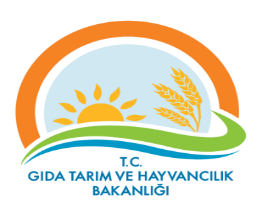 RİSK KAYIT TABLOSURİSK KAYIT TABLOSUDokuman KoduDokuman KoduDokuman KoduGTHB.59.İLM.KYS.081GTHB.59.İLM.KYS.081GTHB.59.İLM.KYS.081GTHB.59.İLM.KYS.081GTHB.59.İLM.KYS.081GTHB.59.İLM.KYS.081GTHB.59.İLM.KYS.081RİSK KAYIT TABLOSURİSK KAYIT TABLOSURevizyon NoRevizyon NoRevizyon NoRİSK KAYIT TABLOSURİSK KAYIT TABLOSURevizyon TarihiRevizyon TarihiRevizyon TarihiRİSK KAYIT TABLOSURİSK KAYIT TABLOSUYayın TarihiYayın TarihiYayın TarihiRİSK KAYIT TABLOSURİSK KAYIT TABLOSUSayfa SayısıSayfa SayısıSayfa SayısıSayfa 1 / Sayfa 1 / Sayfa 1 / Sayfa 1 / Sayfa 1 / Sayfa 1 / Sayfa 1 / TESPİT EDİLEN RİSKTESPİT EDİLEN RİSKLERİN OLUMSUZ ETKİLERMEVCUT KONTROLLERMEVCUT KONTROLLERRİSKLERE VERİLEN CEVAPLARETKİOLASILIKRİSK SKORU (PUANI)RİSKİN DEĞİŞİM YÖNÜ (ÖNEM DÜZEYİ)RİSKE VERİELECEK CEVAPLAR YENİ/EK/KALDIRILAN KONTROLLERRİSKİN TÜRÜRİSKİN SAHİBİAÇIKLAMALAR (İZLEME RAPORLAMA)AÇIKLAMALAR (İZLEME RAPORLAMA)Risk: İthalat Ön işlemi olarak da değerlendirebileceğimiz Kontrol Belgesi verilme aşamasında firmanın işin her seferinde acil olduğunu bildirip, baskı yapması. İşin aksaması.155DÜŞÜK RiskAltyapı ve idari destek sağlamak.Operasyonelİl MüdürlüğüAnlıkAnlıkSebep: Firmanın tutumu İşin aksaması.155DÜŞÜK RiskAltyapı ve idari destek sağlamak.Operasyonelİl MüdürlüğüAnlıkAnlık